О вреде наркотиков           Конопля, кокаин, ЛСД, героин, экстази, метадон - самые известные и ходовые, хотя на самом деле существует очень много видов наркотиков, они разрушают практически все органы и системы организма, больше всего страдают мозг, печень, почки, сердце, репродуктивные органы. Средняя продолжительность жизни наркомана, при постоянном употреблении наркотиков внутривенно, примерно 6-8 лет, потом чаще всего не выдерживает печень (цирроз печени очень часто встречается у героиновых наркоманов) либо сердце. Многое зависит от того в каком возрасте, в каких дозах, с какой периодичностью и какой вид наркотиков употребляется. Нередко люди погибают от несчастных случаев в состоянии наркотического опьянения, кончают жизнь самоубийством, или умирают от передозировки, и чаще всего цель в жизни наркомана одна - достать дозу.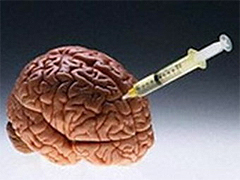 Самая распространённая причина, по которой люди начинают употреблять наркотики, это жажда новых ощущений, стремление убежать от скучной серой жизни, забыть о проблемах, снять стресс, но, когда "кайф" проходит нередко появляется состояние депрессии, апатии, безысходности. Желание снова употреблять наркотики, с каждой новой дозой становится все сильнее, у зависимых от наркотиков людей появляются ломки (Абстинентный синдром), и чем чаще употребляет человек наркотики, тем быстрее и острее она проявляется.Вред наркотиков: ЛомкаКогда заканчивается действие очередной дозы, организм требует еще, зависимого человека не покидает мысль, где достать еще дозу наркотика, появляется нервная дрожь, холодный пот, судороги, немеют конечности, часто появляется понос, тошнота, боли в суставах и мышцах, головные боли, головокружения, бессонница, человек становится эмоционально нестабильным, раздражительным, легко впадает в ярость, становится склонным к насилию и это не полный список всех симптомов, которые может испытывать зависимый от наркотиков человек во время ломки.Сами наркоманы описывают состояние ломки как, пронзающая мышцы боль, выкручивающая суставы, выворачивающая внутренности и расплавляющая мозг....Состояние ломки может длиться довольно долгий период, от нескольких дней до 2-3 месяцев, в зависимости от вида наркотика, восприимчивости организма, и стадии запущенности наркотической зависимости. Нередко у наркоманов происходят психозы, чаще всего после длительной ломки, затуманивается сознание, часто возникают галлюцинации, провалы в памяти, множество самоубийств происходит в состоянии психоза вызванного наркотиками, чаще всего под воздействием необоснованного страха, иногда спонтанного желания уйти из жизни. Некоторые наркотики вызывают эффект самовнушения, человек сам себя убеждает, что всё, что происходит в его голове происходит и в реальной жизни, в этом случае любая неприятная мысль может стать причиной для самоубийства, или насилия в отношении других людей.Вред наркотиков: наркомания и обществоРост числа людей, употребляющих наркотики не может не сказаться и на последующих поколениях, у людей, употребляющих наркотики очень часто рождаются нездоровые дети, с серьезными физическими дефектами, хроническими болезнями, серьёзными патологиями, число выкидышей достигает 50%. Очень часто родители наркоманы отказываются от своих детей, либо их лишают права их воспитывать. Особую тревогу вызывает тот факт, что возраст людей, употребляющих наркотики становится всё ниже, согласно статистическим опросам в России почти 40% школьников возраста 12-13 лет пробовали в своей жизни те или иные наркотики (в том числе табак и алкоголь), в Европе почти 30% лиц в возрасте 15 лет пробовали запрещенные наркотики. Во многих случаях баловство легкими наркотиками в дальнейшем перерастает в более серьезную зависимость от наркотиков, которые гораздо сильнее и опаснее.Сейчас по всему миру наркотики cчитаются вне закона, ежегодно силовыми структурами по всему миру конфискуются сотни тонн наркотических средств, сжигаются километры конопляных полей, арестовываются сотни наркоторговцев, создаются центры реабилитации наркоманов, но несмотря на всё это, количество наркотиков растёт с каждым днём, как и количество людей, желающих их употреблять. Главная ошибка таких людей состоит в том, что они верят в то, что наркотики принесут им счастье, сделают их жизнь более весёлой и насыщенной, но вскоре понимают, что ошибались, и далеко не у каждого находятся силы вернуться обратно к нормальной жизни…жизни без наркотиков.